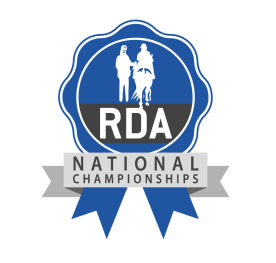 RDA DRESSAGE VIRTUAL REGIONAL QUALIFIER RESULTS 2021NAME OF REGIONAL QUALIFIER: ……...................................West Mercia............................................................................Riders must achieve a mark of 60% or higher to qualify. Dressage TrophiesOverall & Herefordshire   Sally Davis  Ride 2 AchieveShropshire   Jared Marple  Cavalier CentreWarwickshire   Dawn Mc Bride Lowland FarmGrade PVI (Canter) TVI/PVI Championships Test Canter (2020)     Senior Class                                        Number of Starters ……1…….Grade PVI (Canter) TVI/PVI Championships Test Canter (2020)     Senior Class                                        Number of Starters ……1…….Grade PVI (Canter) TVI/PVI Championships Test Canter (2020)     Senior Class                                        Number of Starters ……1…….Grade PVI (Canter) TVI/PVI Championships Test Canter (2020)     Senior Class                                        Number of Starters ……1…….Grade PVI (Canter) TVI/PVI Championships Test Canter (2020)     Senior Class                                        Number of Starters ……1…….Grade PVI (Canter) TVI/PVI Championships Test Canter (2020)     Senior Class                                        Number of Starters ……1…….PlacingName of RiderGroupName of Horse/Pony%Qualified1stJanet AldertonRide2achieve Cobson's Choice71%QGrade 4 Championship Grade 4 Championship Test (2020)           Senior Class                                               Number of Starters …1…….Grade 4 Championship Grade 4 Championship Test (2020)           Senior Class                                               Number of Starters …1…….Grade 4 Championship Grade 4 Championship Test (2020)           Senior Class                                               Number of Starters …1…….Grade 4 Championship Grade 4 Championship Test (2020)           Senior Class                                               Number of Starters …1…….Grade 4 Championship Grade 4 Championship Test (2020)           Senior Class                                               Number of Starters …1…….Grade 4 Championship Grade 4 Championship Test (2020)           Senior Class                                               Number of Starters …1…….PlacingName of RiderGroupName of Horse/Pony%Qualified1stIsabella  Benfield Stratford upon Avon RDACookies and Cream64%QGrade 1-6 (Walk & Trot) Grade 6 Championship Test (2020) Junior Class              Number of Starters ….…0….Grade 1-6 (Walk & Trot) Grade 6 Championship Test (2020) Junior Class              Number of Starters ….…0….Grade 1-6 (Walk & Trot) Grade 6 Championship Test (2020) Junior Class              Number of Starters ….…0….Grade 1-6 (Walk & Trot) Grade 6 Championship Test (2020) Junior Class              Number of Starters ….…0….Grade 1-6 (Walk & Trot) Grade 6 Championship Test (2020) Junior Class              Number of Starters ….…0….Grade 1-6 (Walk & Trot) Grade 6 Championship Test (2020) Junior Class              Number of Starters ….…0….PlacingName of RiderGroupName of Horse/Pony%Qualified1stBlossom BurtonThe Cavalier CentreFronerthig Wildheart61Q2ndGeorgia Halliwell-pagetThe Cavalier CentreValentine Independent51Grade 1-6 (Walk & Trot) Grade 6 Championship Test (2020) Senior Class             Number of Starters ….4…….Grade 1-6 (Walk & Trot) Grade 6 Championship Test (2020) Senior Class             Number of Starters ….4…….Grade 1-6 (Walk & Trot) Grade 6 Championship Test (2020) Senior Class             Number of Starters ….4…….Grade 1-6 (Walk & Trot) Grade 6 Championship Test (2020) Senior Class             Number of Starters ….4…….Grade 1-6 (Walk & Trot) Grade 6 Championship Test (2020) Senior Class             Number of Starters ….4…….Grade 1-6 (Walk & Trot) Grade 6 Championship Test (2020) Senior Class             Number of Starters ….4…….PlacingName of RiderGroupName of Horse/Pony%Qualified1stAndrew StowLowlands Farm RD]Wishful Thinking (Erin)64.4Q2ndZia ClaytonLowlands Farm RDARS Felledge Aimee63.83rdDavid SchrammHerefordshire RDABlue61Led Walk & Trot Introduction to Dressage Championship Test Walk & Trot (2020) Junior Class                 Number of Starters ….1…….Led Walk & Trot Introduction to Dressage Championship Test Walk & Trot (2020) Junior Class                 Number of Starters ….1…….Led Walk & Trot Introduction to Dressage Championship Test Walk & Trot (2020) Junior Class                 Number of Starters ….1…….Led Walk & Trot Introduction to Dressage Championship Test Walk & Trot (2020) Junior Class                 Number of Starters ….1…….Led Walk & Trot Introduction to Dressage Championship Test Walk & Trot (2020) Junior Class                 Number of Starters ….1…….Led Walk & Trot Introduction to Dressage Championship Test Walk & Trot (2020) Junior Class                 Number of Starters ….1…….PlacingName of RiderGroupName of Horse/Pony%Qualified1stFlorence GilesThe Cavalier CentreWalreddonmanor Double Take58%Led Walk & Trot Introduction to Dressage Championship Test Walk & Trot (2020) Senior Class                  Number of Starters ….…1.Led Walk & Trot Introduction to Dressage Championship Test Walk & Trot (2020) Senior Class                  Number of Starters ….…1.Led Walk & Trot Introduction to Dressage Championship Test Walk & Trot (2020) Senior Class                  Number of Starters ….…1.Led Walk & Trot Introduction to Dressage Championship Test Walk & Trot (2020) Senior Class                  Number of Starters ….…1.Led Walk & Trot Introduction to Dressage Championship Test Walk & Trot (2020) Senior Class                  Number of Starters ….…1.Led Walk & Trot Introduction to Dressage Championship Test Walk & Trot (2020) Senior Class                  Number of Starters ….…1.PlacingName of RiderGroupName of Horse/Pony%Qualified1stSamuel RogersThe Cavalier CentreGW Theodore57%Grade 3 Championship Grade 3 Championship Test (2020) Senior Class                                                        Number of Starters ….…2….Grade 3 Championship Grade 3 Championship Test (2020) Senior Class                                                        Number of Starters ….…2….Grade 3 Championship Grade 3 Championship Test (2020) Senior Class                                                        Number of Starters ….…2….Grade 3 Championship Grade 3 Championship Test (2020) Senior Class                                                        Number of Starters ….…2….Grade 3 Championship Grade 3 Championship Test (2020) Senior Class                                                        Number of Starters ….…2….Grade 3 Championship Grade 3 Championship Test (2020) Senior Class                                                        Number of Starters ….…2….PlacingName of RiderGroupName of Horse/Pony%Qualified1stDan BaileyHerefordshire RDALady64Q2ndHelen NeylonLowlands Farm RDAKenlis Carousel (Jackson)54Grade 1-6 (Walk Only) Grade 6 Walk Only Championship Test (2020) Senior Class           Number of Starters ….4…….Grade 1-6 (Walk Only) Grade 6 Walk Only Championship Test (2020) Senior Class           Number of Starters ….4…….Grade 1-6 (Walk Only) Grade 6 Walk Only Championship Test (2020) Senior Class           Number of Starters ….4…….Grade 1-6 (Walk Only) Grade 6 Walk Only Championship Test (2020) Senior Class           Number of Starters ….4…….Grade 1-6 (Walk Only) Grade 6 Walk Only Championship Test (2020) Senior Class           Number of Starters ….4…….Grade 1-6 (Walk Only) Grade 6 Walk Only Championship Test (2020) Senior Class           Number of Starters ….4…….PlacingName of RiderGroupName of Horse/Pony%Qualified1stSally DaviesRide2achieve The Scout76Q2ndIuean GriffithsHerefordshire RDAAidans Girl (Jelly)623rdElin JonesHerefordshire RDARiley524thJessica DallowHerefordshire RDABlueEGrade 2 Championship Grade 2 Championship Test (2020) Senior Class                                                        Number of Starters ….1…….Grade 2 Championship Grade 2 Championship Test (2020) Senior Class                                                        Number of Starters ….1…….Grade 2 Championship Grade 2 Championship Test (2020) Senior Class                                                        Number of Starters ….1…….Grade 2 Championship Grade 2 Championship Test (2020) Senior Class                                                        Number of Starters ….1…….Grade 2 Championship Grade 2 Championship Test (2020) Senior Class                                                        Number of Starters ….1…….Grade 2 Championship Grade 2 Championship Test (2020) Senior Class                                                        Number of Starters ….1…….PlacingName of RiderGroupName of Horse/Pony%Qualified1stDawn McbrideLowlands Farm RDARS Felledge Aimee65QI/D (Walk Only) I/D Walk Only Championship Test (2020) Junior Class                 Number of Starters ….…1….I/D (Walk Only) I/D Walk Only Championship Test (2020) Junior Class                 Number of Starters ….…1….I/D (Walk Only) I/D Walk Only Championship Test (2020) Junior Class                 Number of Starters ….…1….I/D (Walk Only) I/D Walk Only Championship Test (2020) Junior Class                 Number of Starters ….…1….I/D (Walk Only) I/D Walk Only Championship Test (2020) Junior Class                 Number of Starters ….…1….I/D (Walk Only) I/D Walk Only Championship Test (2020) Junior Class                 Number of Starters ….…1….PlacingName of RiderGroupName of Horse/Pony%Qualified1stCharlotte ColleyThe Cavalier CentreChurchtown Freddie64QI/D (Walk Only) I/D Walk Only Championship Test (2020) Senior Class                 Number of Starters .…3…I/D (Walk Only) I/D Walk Only Championship Test (2020) Senior Class                 Number of Starters .…3…I/D (Walk Only) I/D Walk Only Championship Test (2020) Senior Class                 Number of Starters .…3…I/D (Walk Only) I/D Walk Only Championship Test (2020) Senior Class                 Number of Starters .…3…I/D (Walk Only) I/D Walk Only Championship Test (2020) Senior Class                 Number of Starters .…3…I/D (Walk Only) I/D Walk Only Championship Test (2020) Senior Class                 Number of Starters .…3…PlacingName of RiderGroupName of Horse/Pony%Qualified1stAndrew GoodbyRide2achieve Chunk65Q2ndLauren FitzpatrickThe Cavalier CentreBill643rdAmy FitzpatrickThe Cavalier CentreMosscarr Stubben61I/D (Walk & Trot) I/D Walk & Trot Championship Test (2020) Junior Class           Number of Starters .…1…I/D (Walk & Trot) I/D Walk & Trot Championship Test (2020) Junior Class           Number of Starters .…1…I/D (Walk & Trot) I/D Walk & Trot Championship Test (2020) Junior Class           Number of Starters .…1…I/D (Walk & Trot) I/D Walk & Trot Championship Test (2020) Junior Class           Number of Starters .…1…I/D (Walk & Trot) I/D Walk & Trot Championship Test (2020) Junior Class           Number of Starters .…1…I/D (Walk & Trot) I/D Walk & Trot Championship Test (2020) Junior Class           Number of Starters .…1…PlacingName of RiderGroupName of Horse/Pony%Qualified1stJessica LeeThe Cavalier CentreFronerthig Wildheart56I/D (Walk & Trot) I/D Walk & Trot Championship Test (2020) Senior Class          Number of Starters .…2…I/D (Walk & Trot) I/D Walk & Trot Championship Test (2020) Senior Class          Number of Starters .…2…I/D (Walk & Trot) I/D Walk & Trot Championship Test (2020) Senior Class          Number of Starters .…2…I/D (Walk & Trot) I/D Walk & Trot Championship Test (2020) Senior Class          Number of Starters .…2…I/D (Walk & Trot) I/D Walk & Trot Championship Test (2020) Senior Class          Number of Starters .…2…I/D (Walk & Trot) I/D Walk & Trot Championship Test (2020) Senior Class          Number of Starters .…2…PlacingName of RiderGroupName of Horse/Pony%Qualified1stDiane FieldThe Cavalier CentreChurchtown Freddie63Q2ndLauren FitzpatrickThe Cavalier CentreBill57Led Walk Only Introduction to Dressage Championship Walk only (2020) Junior Class                        Number of Starters ….7…….Led Walk Only Introduction to Dressage Championship Walk only (2020) Junior Class                        Number of Starters ….7…….Led Walk Only Introduction to Dressage Championship Walk only (2020) Junior Class                        Number of Starters ….7…….Led Walk Only Introduction to Dressage Championship Walk only (2020) Junior Class                        Number of Starters ….7…….Led Walk Only Introduction to Dressage Championship Walk only (2020) Junior Class                        Number of Starters ….7…….Led Walk Only Introduction to Dressage Championship Walk only (2020) Junior Class                        Number of Starters ….7…….PlacingName of RiderGroupName of Horse/Pony%Qualified1stJared MarpleThe Cavalier CentreChurchtown Freddie67Q2ndJoseph TreanorHerefordshire RDA Riley633rdBen WastallThe Cavalier CentreMosscarr Stubben624thJake MountfordThe Cavalier CentreBilly615th Tyler GriffithsThe Cavalier CentreValentine Independent606th Phoebe BrookesThe Cavalier CentreBilly567th Edward BrookesThe Cavalier CentreGW Theodore53Led Walk Only Introduction to Dressage Championship Test Walk Only (2020) Senior Class                        Number of Starters ….…1Led Walk Only Introduction to Dressage Championship Test Walk Only (2020) Senior Class                        Number of Starters ….…1Led Walk Only Introduction to Dressage Championship Test Walk Only (2020) Senior Class                        Number of Starters ….…1Led Walk Only Introduction to Dressage Championship Test Walk Only (2020) Senior Class                        Number of Starters ….…1Led Walk Only Introduction to Dressage Championship Test Walk Only (2020) Senior Class                        Number of Starters ….…1Led Walk Only Introduction to Dressage Championship Test Walk Only (2020) Senior Class                        Number of Starters ….…1PlacingName of RiderGroupName of Horse/Pony%Qualified1stGavin CrowRide2achieve Malteser72Q